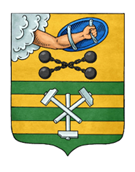 ПЕТРОЗАВОДСКИЙ ГОРОДСКОЙ СОВЕТ26 сессия 28 созываРЕШЕНИЕот 18 сентября 2019 г. № 28/26-507О передаче из муниципальной собственностиПетрозаводского городского округа имуществав государственную собственность Республики КарелияВ соответствии с частью 11 статьи 154 Федерального закона от 22.08.2004 № 122-ФЗ «О внесении изменений в законодательные акты Российской Федерации и признании утратившими силу некоторых законодательных актов Российской Федерации в связи с принятием федеральных законов «О внесении изменений и дополнений в Федеральный закон «Об общих принципах организации законодательных (представительных) и исполнительных органов государственной власти субъектов Российской Федерации» и «Об общих принципах организации местного самоуправления в Российской Федерации», Решением Петрозаводского городского Совета от 11.03.2010 № 26/38-759 «Об утверждении Положения о порядке управления и распоряжения имуществом, находящимся в муниципальной собственности Петрозаводского городского округа» Петрозаводский городской СоветРЕШИЛ:1. Передать из муниципальной собственности Петрозаводского городского округа в государственную собственность Республики Карелия имущество согласно приложению. 2. Утвердить Перечень имущества, предлагаемого к передаче из муниципальной собственности Петрозаводского городского округа в государственную собственность Республики Карелия, согласно приложению.3. Направить в Министерство имущественных и земельных отношений Республики Карелия Перечень имущества, предлагаемого к передаче из муниципальной собственности Петрозаводского городского округа в государственную собственность Республики Карелия.4. Поручить Администрации Петрозаводского городского округа осуществить передачу имущества из муниципальной собственности Петрозаводского городского округа в государственную собственность Республики Карелия в установленном законом порядке.ПредседательПетрозаводского городского Совета                                             Г.П. БоднарчукПриложениеУТВЕРЖДЕНРешением Петрозаводскогогородского Советаот 18 сентября 2019 г. № 28/26-507ПЕРЕЧЕНЬимущества, предлагаемого к передаче из муниципальной собственности Петрозаводского городского округа в государственную собственность Республики Карелия№п/пПолное наименование организацииАдрес местонахождения организации, ИНННаименование имущества,Адрес местонахождения имуществаИндивидуализирующие характеристики имущества,кадастровый номер1Муниципальная казна Петроза-водского городскогоокругаНежилое помещениеРоссийская Федерация, Республика Карелия, Петрозаводский городской округ,г. Петрозаводск, р-он Перевалка,ул. Пирогова, д. 5Нежилое помещение общей площадью 309,3 кв. м10:01:0110158:310